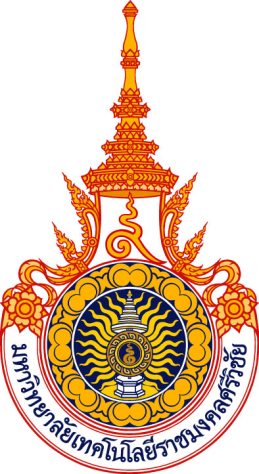 รายงานผลการประเมินคุณภาพการศึกษาภายในระดับหลักสูตรปีการศึกษา 2560หลักสูตรเทคโนโลยีบัณฑิตสาขาวิชาเทคโนโลยีปิโตรเลียมคณะครุศาสตร์อุตสาหกรรมและเทคโนโลยีมหาวิทยาลัยเทคโนโลยีราชมงคลศรีวิชัย18 กรกฎาคม 2561รายงานผลการประเมินคุณภาพการศึกษาภายในระดับหลักสูตรหลักสูตรเทคโนโลยีบัณฑิต สาขาวิชาเทคโนโลยีปิโตรเลียม ประจำปีการศึกษา 2560คณะครุศาสตร์อุตสาหกรรมและเทคโนโลยี มหาวิทยาลัยเทคโนโลยีราชมงคลศรีวิชัยรายนามคณะกรรมการประเมินคุณภาพการศึกษาภายใน ระดับหลักสูตรประจำปีการศึกษา 2560หลักสูตรเทคโนโลยีบัณฑิต สาขาวิชาเทคโนโลยีปิโตรเลียม คณะครุศาสตร์อุตสาหกรรมและเทคโนโลยี มหาวิทยาลัยเทคโนโลยีราชมงคลศรีวิชัยลงนาม................................................................................ประธานกรรมการ(ผู้ช่วยศาสตราจารย์ เสมือนคิด)ลงนาม................................................................................กรรมการ(อาจารย์เอมอร อ่าวสกุล)ลงนาม................................................................................กรรมการและเลขานุการ(อาจารย์บุญรัตน์ บุญรัศมี)สารบัญบทสรุปผู้บริหารสรุปผลการประเมินตามองค์ประกอบคุณภาพหลักสูตรเทคโนโลยีบัณฑิต สาขาวิชาเทคโนโลยีปิโตรเลียม คณะครุศาสตร์อุตสาหกรรมและเทคโนโลยี มหาวิทยาลัยเทคโนโลยีราชมงคลศรีวิชัย มีการดำเนินงานเพื่อการประกันคุณภาพการศึกษาที่เป็นไปตามกระบวนการในการบริหารจัดการทางด้านการเรียนการสอนซึ่งได้มีการดำเนินงานระหว่างวันที่ 1 มิถุนายน 2560 – วันที่ 31 พฤษภาคม 2561 จำนวน 5 องค์ประกอบ คือ องค์ประกอบที่ 1 การกำกับมาตรฐาน องค์ประกอบที่ 3 นักศึกษา องค์ประกอบที่ 4 อาจารย์ องค์ประกอบที่ 5 หลักสูตร การเรียนการสอน การประเมินผู้เรียน และองค์ประกอบที่ 6 สิ่งสนับสนุนการเรียนรู้ (องค์ประกอบที่ 2 บัณฑิต ยังไม่มีการรายงานผลและประเมินผล เนื่องจากในปีประเมินยังไม่มีบัณฑิตจบ)ผลการประเมินในภาพรวมทั้ง 5 องค์ประกอบของหลักสูตรเทคโนโลยีบัณฑิต สาขาวิชาเทคโนโลยีปิโตรเลียม คณะครุศาสตร์อุตสาหกรรมและเทคโนโลยี พบว่า อยู่ในระดับคุณภาพดี มีค่าคะแนนเฉลี่ยที่ 3.24 โดยด้านปัจจัยนำเข้า (Input) อยู่ในระดับคุณภาพดีมีค่าคะแนนเฉลี่ยที่ 3.10 ด้านกระบวนการ (Process) อยู่ในระดับคุณภาพดีมีค่าคะแนนเฉลี่ยที่ 3.50 และด้านผลผลิต (Output) ยังไม่สามารถประเมินได้เนื่องจากยังไม่มีบัณฑิตจบ โดยมีค่าคะแนนในแต่ละองค์ประกอบดังนี้องค์ประกอบที่ 1 : การกำกับมาตรฐานผลการประเมิน : ผ่าน (หลักสูตรได้มาตรฐาน)   ในปีการศึกษา 2560 หลักสูตรฯ มีผลการดำเนินงานขององค์ประกอบที่ 1 ดังนี้ 1.1	หลักสูตรฯ มีอาจารย์ประจำหลักสูตรจำนวน 5 คน ซึ่งทุกคนเป็นอาจารย์ประจำหลักสูตรเพียง 1 หลักสูตร1.2	อาจารย์ประจำหลักสูตรมีคุณวุฒิระดับปริญญาโท 5 คน โดยมีอาจารย์ที่ตรงสาขาวิชาที่เปิดสอนจำนวน 3 คน และสัมพันธ์กับสาขาวิชาที่เปิดสอนจำนวน 2 คน1.3	หลักสูตรฯ มีการดำเนินงานให้เป็นไปตามตัวบ่งชี้ผลการดำเนินงานเพื่อการประกันคุณภาพหลักสูตรและการเรียนการสอนตามกรอบมาตรฐานคุณวุฒิระดับอุดมศึกษาแห่งชาติ (TQF) ข้อ 1-5องค์ประกอบที่ 2 : บัณฑิตยังไม่มีการรายงานผลและประเมินผล เนื่องจากในปีประเมินยังไม่มีบัณฑิตจบองค์ประกอบที่ 3: นักศึกษา	ผลการประเมิน :  3.33 ระดับคุณภาพดี  ในปีการศึกษา 2560 หลักสูตรฯ มีผลการดำเนินงานขององค์ประกอบที่ 3 ดังนี้	ตัวบ่งชี้ 3.1 	การรับนักศึกษามีผลการดำเนินงานในระดับ 3	ตัวบ่งชี้ 3.2 	การส่งเสริมและพัฒนานักศึกษามีผลการดำเนินงานในระดับ 4		ตัวบ่งชี้ 3.3 	ผลที่เกิดกับนักศึกษามีผลการดำเนินงานในระดับ 3	สรุปจุดแข็ง จากผลการประเมินคุณภาพ-จุดที่ควรพัฒนาและแนวทางพัฒนาจากผลการประเมินคุณภาพควรมีการส่งเสริมให้นักศึกษามีส่วนร่วมในการประชาสัมพันธ์หลักสูตร เช่นศิษย์เก่า พี่ชวนน้องมาเรียน เพื่อแก้ปัญหาจำนวนนักศึกษาที่ไม่เป็นไปตามแผนควรมีแผนพัฒนาทักษะของนักศึกษาตามชั้นปี และมีกำกับติดตามประเมินผลตามแผน เพื่อการพัฒนาศักยภาพนักศึกษาและสะท้อนถึงสมรรถนะที่นักศึกษาจะได้แต่ละชั้นปีองค์ประกอบที่ 4: อาจารย์	ผลการประเมิน :  2.89 ระดับคุณภาพปานกลาง ในปีการศึกษา 2560 หลักสูตรฯ มีผลการดำเนินงานขององค์ประกอบที่ 4 ดังนี้	ตัวบ่งชี้ 4.1 	การบริหารและพัฒนาอาจารย์มีผลการดำเนินงานในระดับ 3	ตัวบ่งชี้ 4.2 	คุณภาพอาจารย์ผลการดำเนินงานมีคะแนนเฉลี่ย 1.67ตัวบ่งชี้  4.2.1	อาจารย์ประจำหลักสูตรที่มีคุณวุฒิปริญญาเอก 0.00 คะแนนตัวบ่งชี้  4.2.2	อาจารย์ประจำหลักสูตรที่ดำรงตำแหน่งทางวิชาการ 0.00  คะแนนตัวบ่งชี้  4.2.3	มีผลงานวิชาการของอาจารย์ประจำหลักสูตร 5.00 คะแนนตัวบ่งชี้ 4.3 	ผลที่เกิดกับอาจารย์มีผลการดำเนินงานในระดับ 4.00	สรุปจุดแข็ง จากผลการประเมินคุณภาพ-จุดที่ควรพัฒนาและแนวทางพัฒนาจากผลการประเมินคุณภาพควรมีการจัดทำแผนพัฒนาอาจารย์รายบุคคล ด้านการเพิ่มคุณวุฒิ การขอกำหนดตำแหน่งทางวิชาการ การพัฒนาตนเองด้านวิชาการและวิชาชีพ และมีการกำกับติดตาม เพื่อสร้างความเข้มแข็งให้กับหลักสูตรควรส่งเสริมและพัฒนาอาจารย์ในการตีพิมพ์เผยแพร่ ในวารสารที่มีค่า impact factor สูง และสนับสนุนให้มีการนำผลงานทางวิชาการไปกำหนดตำแหน่งทางวิชาการองค์ประกอบที่ 5: หลักสูตร การเรียนการสอน การประเมินผู้เรียน	ผลการประเมิน :  3.50 ระดับคุณภาพดี ในปีการศึกษา 2560 หลักสูตรฯ มีผลการดำเนินงานขององค์ประกอบที่ 5 ดังนี้	ตัวบ่งชี้ 5.1 	สาระของรายวิชาในหลักสูตรมีผลการดำเนินงานในระดับ 3	ตัวบ่งชี้ 5.2 	การวางระบบผู้สอนและกระบวนการจัดการเรียนการสอนมีผลการดำเนินงานใน			ระดับ 3	ตัวบ่งชี้ 5.3 	การประเมินผู้เรียน มีผลการดำเนินงานในระดับ 3	ตัวบ่งชี้ 5.4 	ผลการดำเนินงานหลักสูตรตามกรอบมาตรฐานคุณวุฒิระดับอุดมศึกษาแห่งชาติ 			5.00 คะแนน	สรุปจุดแข็ง จากผลการประเมินคุณภาพ	-จุดที่ควรพัฒนาและแนวทางพัฒนาจากผลการประเมินคุณภาพควรกำหนดแผนการบูรณาการโดยระบุวิธีการบูรณาการ และรายงานผลการบูรณาการการบริการวิชาการ การวิจัย กับการทำนุบำรุงศิลปวัฒนธรรม ที่เกิดขึ้นกับนักศึกษา ควรระบุใน มคอ.5 และสะท้อนผลที่เกิดขึ้นควรมีการดำเนินการทวนสอบ มคอ.3 ให้สอดคล้องกับ มคอ.2 และทบทวนเครื่องมือที่ใช้ในการทวนสอบหลักสูตรควรมีกระบวนการปรับปรุงวิชาให้มีความทันสมัยทันต่อการเปลี่ยนแปลงหลักสูตรควรมีการกำกับติดตามให้มีการดำเนินการทวนสบ มคอ.3 ให้สอดคล้องกับ มคอ2 และมีการทวนสอบผลสัมฤทธิ์ควรมีระบบและกลไกประเมินเครื่องมือที่ใช้ประเมินผลการจัดการเรียนการสอนเพื่อสร้างความมั่นใจว่าบรรลุตามวัตถุประสง์ที่ได้วางไว้องค์ประกอบที่ 6: สิ่งสนับสนุนการเรียนรู้	ผลการประเมิน :  3.00 ระดับคุณภาพปานกลาง  ในปีการศึกษา 2560 หลักสูตรฯ มีผลการดำเนินงานขององค์ประกอบที่ 6 ดังนี้	ตัวบ่งชี้ 6.1 	สิ่งสนับสนุนการเรียนรู้มีผลการดำเนินงานในระดับ 3	สรุปจุดแข็ง จากผลการประเมินคุณภาพ-จุดที่ควรพัฒนาและแนวทางพัฒนาจากผลการประเมินคุณภาพ	-แนวทางพัฒนาเร่งด่วน 3 – 5 ข้อ ควรมีการจัดทำแผนพัฒนาอาจารย์รายบุคคล ด้านการเพิ่มคุณวุฒิ การขอกำหนดตำแหน่งทางวิชาการ การพัฒนาตนเองด้านวิชาการและวิชาชีพ และมีการกำกับติดตาม เพื่อสร้างความเข้มแข็งให้กับหลักสูตรควรมีแผนพัฒนาทักษะของนักศึกษาตามชั้นปี และมีกำกับติดตามประเมินผลตามแผน เพื่อการพัฒนาศักยภาพนักศึกษาและสะท้อนถึงสมรรถนะที่นักศึกษาจะได้แต่ละชั้นปีควรกำหนดแผนการบูรณาการโดยระบุวิธีการบูรณาการ และรายงานผลการบูรณาการการบริการวิชาการ การวิจัย กับการทำนุบำรุงศิลปวัฒนธรรม ที่เกิดขึ้นกับนักศึกษา ควรระบุใน มคอ.5 และสะท้อนผลที่เกิดขึ้นบทนำ
ประวัติความเป็นมาของหลักสูตร
				มหาวิทยาลัยเทคโนโลยีราชมงคลศรีวิชัย มีพัฒนาการจากการจัดตั้งเป็นสถาบันอุดมศึกษาระดับปริญญาครั้งแรกเมื่อวันที่ 27 กุมภาพันธ์ 2518 โดยพระราชบัญญัติวิทยาลัยเทคโนโลยีและอาชีวศึกษา  พ.ศ. 2518 ใช้ชื่อสถาบันว่า “วิทยาลัยเทคโนโลยีและอาชีวศึกษา” ต่อมาเมื่อวันที่ 15 กันยายน 2531 ได้รับพระมหากรุณาธิคุณจากพระบาทสมเด็จพระเจ้าอยู่หัว พระราชทานนามว่า “สถาบันเทคโนโลยีราชมงคล” และมีพระราชบัญญัติเปลี่ยนชื่อวิทยาลัยเทคโนโลยีและอาชีวศึกษาเป็นสถาบันเทคโนโลยีราชมงคล ใน พ.ศ. 2532ต่อมาเมื่อวันที่ 17 พฤศจิกายน 2547 รัฐสภามีมติให้ความเห็นชอบร่างพระราชบัญญัติมหาวิทยาลัยเทคโนโลยีราชมงคล และในวันอังคารที่ 18 มกราคม 2548 พระราชบัญญัติมหาวิทยาลัยเทคโนโลยีราชมงคลศรีวิชัย ประกาศใช้ในพระราชกฤษฎีกา โดยพระราชบัญญัติมหาวิทยาลัยเทคโนโลยีราชมงคล ปี พ.ศ. 2548 ที่มุ่งกระจายอำนาจและการบริการทางการศึกษาที่สนองตอบต่อพระราชบัญญัติการศึกษาแห่งชาติ ที่มุ่งให้ การจัดการศึกษาระดับอุดมศึกษา ที่มีความคล่องตัวมีอิสระทางการบริหารและวิชาการ และเป็นนิติบุคคล ที่สามารถบริหารจัดการด้วย ตัวเองอย่างสมบูรณ์ จึงได้เปลี่ยนสถานะเป็น “มหาวิทยาลัยเทคโนโลยีราชมงคลศรีวิชัย”อุตสาหกรรมเทคโนโลยีปิโตรเลียม ซึ่งเป็น 1 ใน 4 ของกลุ่มอุตสาหกรรมหลัก จากแผนพัฒนาเศรษฐกิจและสังคมแห่งชาติ ฉบับที่ 10 มีความต้องการกำลังคนที่มีทักษะวิชาชีพเฉพาะทางจำนวนมาก เนื่องจากบุคลากรในสายวิชาช่างอุตสาหกรรมที่อยู่ในตลาดแรงงานส่วนใหญ่มีคุณสมบัติไม่ตรงต่อความต้องการของอุตสาหกรรมปิโตรเลียม เพื่อตอบสนองต่อความต้องการดังกล่าว โดยในปีการศึกษา 2558 เริ่มต้นเปิดสอนสาขาวิชาเทคโนโลยีปิโตรเลียม ณ คณะครุศาสตร์อุตสาหกรรมและเทคโนโลยี มหาวิทยาลัยเทคโนโลยีราชมงคลศรีวิชัย เป็นหลักสูตรปริญญาตรีควบประกาศนียบัตรวิชาชีพชั้นสูง (ปวส.)		หลักสูตรสาขาวิชาเทคโนโลยีปิโตรเลียม จัดทำขึ้นเพื่อผลิตบัณฑิตนักปฏิบัติและช่างเทคนิคปิโตรเลียมที่พร้อมปฏิบัติงานได้ทันทีและมีศักยภาพสูงในการพัฒนาตนเองให้เข้ากับลักษณะงานทั้งทางด้านวิชาการและวิชาชีพอย่างต่อเนื่อง ตามปรัชญาและวัตถุประสงค์ของหลักสูตรที่ได้ตั้งไว้ โดยหลักสูตรนี้มีจุดเด่น คือ นักศึกษาจะได้รับคุณวุฒิประกาศนียบัตรวิชาชีพชั้นสูง สาขาวิชาเทคโนโลยีปิโตรเลียม เมื่อเรียนครบตามหลักสูตรและผ่านกิจกรรมเสริมหลักสูตรตามที่ทางคณะและมหาวิทยาลัยกำหนด โดยนักศึกษาสามารถออกไปประกอบวิชาชีพได้ เมื่อได้รับคุณวุฒิประกาศนียบัตรวิชาชีพชั้นสูง สาขาวิชาเทคโนโลยีปิโตรเลียม หากนักศึกษามีความประสงค์ที่จะกลับเข้ามาศึกษาต่อเพิ่มเติมในระดับปริญญาตรี สาขาวิชาเทคโนโลยีปิโตรเลียม สามารถทำได้โดยมีเงื่อนไขดังนี้ 1) นักศึกษาต้องทำงานในสายงานปิโตรเลียมหรือที่เกี่ยวข้อง หรือเป็นไปตามประกาศของคณะ และ 2) ภายในระยะเวลาหลังจากจบการศึกษาในระดับประกาศนียบัตรวิชาชีพชั้นสูง สาขาวิชาเทคโนโลยีปิโตรเลียม ไม่เกิน 5 ปี หรือเป็นไปตามประกาศของคณะผลการประเมินรายตัวบ่งชี้ ตามองค์ประกอบคุณภาพ ตารางที่ 1  ผลการประเมินรายตัวบ่งชี้ ตามองค์ประกอบคุณภาพตารางที่ 2 การวิเคราะห์คุณภาพการศึกษาภายในระดับหลักสูตรจุดแข็ง จุดอ่อนและข้อเสนอแนะจากการสัมภาษณ์1. ผลการสัมภาษณ์อาจารย์ผู้สอน2. ผลการสัมภาษณ์ตัวแทนนักศึกษาปัจจุบัน3. ผลการสัมภาษณ์ตัวแทนผู้สำเร็จการศึกษา4. ผลการสัมภาษณ์ตัวแทนผู้ประกอบการ/นายจ้างผลการประเมินในภาพรวมของแต่ละองค์ประกอบคุณภาพองค์ประกอบที่ 1 การกำกับมาตรฐาน(หมวด 1)องค์ประกอบที่ 2  บัณฑิต(หมวด 3)องค์ประกอบที่ 3  นักศึกษา(หมวด 3)องค์ประกอบที่ 4  อาจารย์(หมวด 2)องค์ประกอบที่ 5  หลักสูตร การเรียนการสอน การประเมินผู้เรียน(หมวด 4)องค์ประกอบที่ 6  สิ่งสนับสนุนการเรียนรู้(หมวด 5)ตัวบ่งชี้คุณภาพเป้าหมายผลการประเมินของคณะกรรมการผลการประเมินของคณะกรรมการผลการประเมินของคณะกรรมการระดับคุณภาพตัวบ่งชี้คุณภาพเป้าหมายตัวตั้งผลลัพธ์ (% หรือสัดส่วน)คะแนนประเมินระดับคุณภาพตัวบ่งชี้คุณภาพเป้าหมายตัวหารผลลัพธ์ (% หรือสัดส่วน)คะแนนประเมินระดับคุณภาพองค์ประกอบที่ 1 การกำกับมาตรฐานองค์ประกอบที่ 1 การกำกับมาตรฐานองค์ประกอบที่ 1 การกำกับมาตรฐานองค์ประกอบที่ 1 การกำกับมาตรฐานองค์ประกอบที่ 1 การกำกับมาตรฐานตัวบ่งชี้ 1.1 การบริหารจัดการหลักสูตร ตามเกณฑ์มาตรฐานหลักสูตรที่กำหนดโดย สกอ.ผ่านผ่านผ่านผ่านได้มาตรฐานระดับปริญญาตรี1. จำนวนอาจารย์ประจำหลักสูตรผ่านผ่านผ่านผ่าน2. คุณสมบัติของอาจารย์ประจำหลักสูตรผ่านผ่านผ่านผ่าน11. การปรับปรุงหลักสูตรตามรอบระยะเวลาที่กำหนดผ่านผ่านผ่านผ่านองค์ประกอบที่ 2 บัณฑิตองค์ประกอบที่ 2 บัณฑิตองค์ประกอบที่ 2 บัณฑิตองค์ประกอบที่ 2 บัณฑิตองค์ประกอบที่ 2 บัณฑิตตัวบ่งชี้ 2.1 คุณภาพบัณฑิตตามกรอบมาตรฐานคุณวุฒิระดับอุดมศึกษาแห่งชาติตัวบ่งชี้ 2.1 คุณภาพบัณฑิตตามกรอบมาตรฐานคุณวุฒิระดับอุดมศึกษาแห่งชาติตัวบ่งชี้ 2.2 (ปริญญาตรี) บัณฑิตปริญญาตรีที่ได้งานทำหรือประกอบอาชีพอิสระ ภายใน 1 ปีตัวบ่งชี้ 2.2 (ปริญญาตรี) บัณฑิตปริญญาตรีที่ได้งานทำหรือประกอบอาชีพอิสระ ภายใน 1 ปีองค์ประกอบที่ 3 นักศึกษาองค์ประกอบที่ 3 นักศึกษาองค์ประกอบที่ 3 นักศึกษาองค์ประกอบที่ 3 นักศึกษาองค์ประกอบที่ 3 นักศึกษาตัวบ่งชี้ 3.1 การรับนักศึกษา3--3.00ปานกลางตัวบ่งชี้ 3.2 การส่งเสริมและพัฒนานักศึกษา3--4.00ดีตัวบ่งชี้ 3.3 ผลที่เกิดกับนักศึกษา3--3.00ปานกลางองค์ประกอบที่ 4  อาจารย์องค์ประกอบที่ 4  อาจารย์องค์ประกอบที่ 4  อาจารย์องค์ประกอบที่ 4  อาจารย์องค์ประกอบที่ 4  อาจารย์ตัวบ่งชี้ 4.1 การบริหารและพัฒนาอาจารย์3--3.00ปานกลางตัวบ่งชี้ 4.2 คุณภาพอาจารย์3.55--1.67น้อยตัวบ่งชี้ 4.2.1ร้อยละของอาจารย์ประจำหลักสูตรที่มีคุณวุฒิปริญญาเอก50ร้อยละ 0.000.00ไม่มีผลคะแนนตัวบ่งชี้ 4.2.1ร้อยละของอาจารย์ประจำหลักสูตรที่มีคุณวุฒิปริญญาเอก55ร้อยละ 0.000.00ไม่มีผลคะแนนตัวบ่งชี้ 4.2.2ร้อยละของอาจารย์ประจำหลักสูตรที่ดำรงตำแหน่งทางวิชาการ1.670ร้อยละ 0.000.00ไม่มีผลคะแนนตัวบ่งชี้ 4.2.2ร้อยละของอาจารย์ประจำหลักสูตรที่ดำรงตำแหน่งทางวิชาการ1.675ร้อยละ 0.000.00ไม่มีผลคะแนนตัวบ่งชี้ 4.2.3 ผลงานวิชาการของอาจารย์ประจำหลักสูตร51.20ร้อยละ 24.005.00ดีมากตัวบ่งชี้ 4.2.3 ผลงานวิชาการของอาจารย์ประจำหลักสูตร55ร้อยละ 24.005.00ดีมากตัวบ่งชี้ 4.3 ผลที่เกิดกับอาจารย์3--4.00ดีองคประกอบที่ 5  หลักสูตร การเรียนการสอน การประเมินผู้เรียนองคประกอบที่ 5  หลักสูตร การเรียนการสอน การประเมินผู้เรียนองคประกอบที่ 5  หลักสูตร การเรียนการสอน การประเมินผู้เรียนองคประกอบที่ 5  หลักสูตร การเรียนการสอน การประเมินผู้เรียนองคประกอบที่ 5  หลักสูตร การเรียนการสอน การประเมินผู้เรียนตัวบ่งชี้ 5.1 สาระของรายวิชาในหลักสูตร3--3.00ปานกลางตัวบ่งชี้ 5.2 การวางระบบผู้สอนและกระบวนการจัดการเรียนการสอน3--3.00ปานกลางตัวบ่งชี้ 5.3 การประเมินผู้เรียน3--3.00ปานกลางตัวบ่งชี้ 5.4 ผลการดำเนินงานหลักสูตรตามกรอบมาตรฐานคุณวุฒิระดับอุดมศึกษาแห่งชาติ5-ร้อยละ 1005.00ดีมากองคประกอบที่ 6 สิ่งสนับสนุนการเรียนรู้องคประกอบที่ 6 สิ่งสนับสนุนการเรียนรู้องคประกอบที่ 6 สิ่งสนับสนุนการเรียนรู้องคประกอบที่ 6 สิ่งสนับสนุนการเรียนรู้องคประกอบที่ 6 สิ่งสนับสนุนการเรียนรู้ตัวบ่งชี้ 6.1 สิ่งสนับสนุนการเรียนรู้3--3.00ปานกลางเฉลี่ยรวมทุกตัวบ่งชี้เฉลี่ยรวมทุกตัวบ่งชี้เฉลี่ยรวมทุกตัวบ่งชี้เฉลี่ยรวมทุกตัวบ่งชี้3.24ดีองค์ประกอบที่คะแนนผ่านจำนวนตัวบ่งชี้IPOคะแนนเฉลี่ยผลการประเมิน0.01–2.00 ระดับคุณภาพน้อย2.01–3.00 ระดับคุณภาพปานกลาง3.01–4.00 ระดับคุณภาพดี4.01–5.00 ระดับคุณภาพดีมาก1ผ่านการประเมินผ่านการประเมินผ่านการประเมินผ่านการประเมินผ่านการประเมินผ่านการประเมินหลักสูตรได้มาตรฐาน2คะแนนเฉลี่ยของทุกตัวบ่งชี้ในองค์ประกอบที่ 2 -62----ยังไม่มีบัณฑิตจบ3คะแนนเฉลี่ยของทุกตัวบ่งชี้ในองค์ประกอบที่ 2 -633.33--3.33ระดับคุณภาพดี4คะแนนเฉลี่ยของทุกตัวบ่งชี้ในองค์ประกอบที่ 2 -632.89--2.89ระดับคุณภาพปานกลาง5คะแนนเฉลี่ยของทุกตัวบ่งชี้ในองค์ประกอบที่ 2 -643.003.67-3.50ระดับคุณภาพดี6คะแนนเฉลี่ยของทุกตัวบ่งชี้ในองค์ประกอบที่ 2 -61-3.00-3.00ระดับคุณภาพปานกลางรวมคะแนนเฉลี่ยของทุกตัวบ่งชี้ในองค์ประกอบที่ 2 -613742ผลการประเมิน3.103.50-3.24ระดับคุณภาพดีระดับคุณภาพดีระดับคุณภาพดียังไม่มีบัณฑิตจบจุดแข็งแนวทางเสริม1.หลักสูตรและคณะได้มีการส่งเสริมผู้สอน ได้เข้ารับการอบรม การพัฒนาตนเอง การฝังตัวสถานประกอบการ และสนับสนุนด้านการวิจัย2.หลักสูตรได้มีการขออุปกรณ์การเรียนการสอน ที่มีราคาสูงจากหน่วยงานที่มีความร่วมมือ-จุดที่ควรพัฒนาแนวทางแก้ไข1.การรับอาจารย์ที่จบด้านสายวิชาชีพช่าง2.จำนวนห้องเรียน3.อุปกรณ์การเรียนการสอนไม่ค่อยพร้อมต่อการใช้งาน1.ควรมีการรับอาจารย์ที่จบด้านสายวิชาชีพช่างมาประจำหลักสูตรเพิ่มเติม เพื่อช่วยด้านการเรียนการสอนที่ฝึกทักษะการปฏิบัติ2.ห้องเรียนไม่ค่อยเพียงพอต่อความต้องการใช้3.ควรปรับปรุงอุปกรณ์ในห้องเรียนให้พร้อมต่อการใช้งานจุดแข็งแนวทางเสริม1.อาจารย์มีความใกล้ชิดกับนักศึกษาและมีการวางแผนการเรียนได้ดี2.มีโอกาสในการศึกษาดูงานในสายงานได้หลากหลาย-จุดที่ควรพัฒนาแนวทางแก้ไข1.อุปกรณ์ และห้องปฏิบัติการ2.หนังสือด้านปิโตรเลียมในห้องสมุดมีน้อย3.การสั่งซื้อวัสดุฝึก4.ห้องปฏิบัติการด้านเคมี ของหลักสูตร5.การจัดการข้อร้องเรียนด้านอาจารย์ผู้สอน6.กระบวนการประสานงานการดำเนินการเอกสารด้านฝึกงาน1.อุปกรณ์ และห้องปฏิบัตการ ไม่เพียงพอต่อจำนวนนักศึกษา 2.หลักสูตรควรดำเนินการทำหนังสือขอความอนุเคราะห์ขอใช้เครื่องมือและอุปกรณ์ในช่างเวลาจัดทำ Project3.ควรมีการเสนอซื้อหนังสือด้านปิโตรเลียมเพื่อการค้นคว้าในห้องสมุดเพิ่มขึ้น4.ควรมีการกำกับติดตามการซื้อวัสดุฝึกให้ทันต่อการเรียนการสอน5.ควรส่งเสริมให้มีห้องปฏิบัติการด้านเคมีปิโตรเลียม6.การจัดการข้อร้องเรียนและการแก้ปัญหาด้านอาจารย์ผู้สอน ที่นักศึกษาได้มีการร้องเรียน7.ควรมีการแจ้งช่องทางการรับข้อร้องเรียนแก่นักศึกษา และการแต่งตั้งคณะกรรมการจัดการข้อร้องเรียน8.ควรมีการดำเนินการติดตามกระบวนการประสานงานด้านการขอฝึกงานของเจ้าหน้าที่คณะจุดแข็งแนวทางเสริม--จุดที่ควรพัฒนาแนวทางแก้ไข--จุดแข็งแนวทางเสริม--จุดที่ควรพัฒนาแนวทางแก้ไข--จุดแข็งแนวทางเสริม--จุดที่ควรพัฒนาแนวทางแก้ไข--จุดแข็งแนวทางเสริม--จุดที่ควรพัฒนาแนวทางแก้ไข--จุดแข็งแนวทางเสริม--จุดที่ควรพัฒนาแนวทางแก้ไข1.การประชาสัมพันธ์หลักสูตร2.แผนพัฒนานักศึกษาศตวรรษที่ 21 เป็นรายชั้นปี1.ควรมีการส่งเสริมให้นักศึกษามีส่วนร่วมในการประชาสัมพันธ์หลักสูตร เช่นศิษย์เก่า พี่ชวนน้องมาเรียน เพื่อแก้ปัญหาจำนวนนักศึกษาที่ไม่เป็นไปตามแผน2.ควรมีแผนพัฒนาทักษะของนักศึกษาตามชั้นปี และมีกำกับติดตามประเมินผลตามแผน เพื่อการพัฒนาศักยภาพนักศึกษาและสะท้อนถึงสมรรถนะที่นักศึกษาจะได้แต่ละชั้นปีจุดแข็งแนวทางเสริม--จุดที่ควรพัฒนาแนวทางแก้ไข1.การจัดทำแผนพัฒนาอาจารย์รายบุคคล 2.การส่งเสริมและพัฒนาอาจารย์ในการตีพิมพ์เผยแพร่1.ควรมีการจัดทำแผนพัฒนาอาจารย์รายบุคคล ด้านการเพิ่มคุณวุฒิ การขอกำหนดตำแหน่งทางวิชาการ การพัฒนาตนเองด้านวิชาการและวิชาชีพ และมีการกำกับติดตาม เพื่อสร้างความเข้มแข็งให้กับหลักสูตร2.ควรส่งเสริมและพัฒนาอาจารย์ในการตีพิมพ์เผยแพร่ ในวารสารที่มีค่า impact factor สูง และสนับสนุนให้มีการนำผลงานทางวิชาการไปกำหนดตำแหน่งทางวิชาการจุดแข็งแนวทางเสริมจุดที่ควรพัฒนาแนวทางแก้ไข1.ผลการบูรณาการการบริการวิชาการ การวิจัย กับการทำนุบำรุงศิลปวัฒนธรรม กับการเรียนการสอน2.กระบวนการทวนสอบ มคอ.31.ควรกำหนดแผนการบูรณาการโดยระบุวิธีการบูรณาการ และรายงานผลการบูรณาการการบริการวิชาการ การวิจัย กับการทำนุบำรุงศิลปวัฒนธรรม ที่เกิดขึ้นกับนักศึกษา ควรระบุใน มคอ.5 และสะท้อนผลที่เกิดขึ้น2.ควรมีการดำเนินการทวนสอบ มคอ3 ให้สอดคล้องกับ มคอ.2 และทบทวนเครื่องมือที่ใช้ในการทวนสอบ3.หลักสูตรควรมีกระบวนการปรับปรุงวิชาให้มีความทันสมัยทันต่อการเปลี่ยนแปลง4.หลักสูตรควรมีการกำกับติดตามให้มีการดำเนินการทวนสบ มคอ.3 ให้สอดคล้องกับ มคอ2 และมีการทวนสอบผลสัมฤทธิ์5.ควรมีระบบและกลไกประเมินเครื่องมือที่ใช้ประเมินผลการจัดการเรียนการสอนเพื่อสร้างความมั่นใจว่าบรรลุตามวัตถุประสง์ที่ได้วางไว้จุดแข็งแนวทางเสริม--จุดที่ควรพัฒนาแนวทางแก้ไข--